.Notes:  Start after 32 counts introRestart on Wall 5 after 28 counts(1 - 8) Side, Rock back, Recover, Forward shuffle, Pivot turn, Half turn and backward shuffle(9-16)  Rock back, Recover, Kick ball touch side, Cross, Quarter turn, Chasse(17-24)  Cuban break, Cross rock, Recover, Chasse turn(25-32)  Quarter pivot, Cross shuffle, Side, Behind, Side, CrossEnjoy and have funContact:  tsetiawan19@gmail.comStill Alone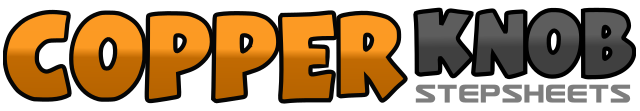 .......Count:32Wall:4Level:Improver.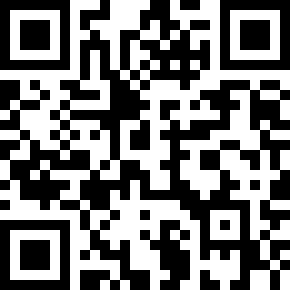 Choreographer:T. Setiawan (INA) - October 2019T. Setiawan (INA) - October 2019T. Setiawan (INA) - October 2019T. Setiawan (INA) - October 2019T. Setiawan (INA) - October 2019.Music:Alone - Bee Gees : (Album: One Night Only)Alone - Bee Gees : (Album: One Night Only)Alone - Bee Gees : (Album: One Night Only)Alone - Bee Gees : (Album: One Night Only)Alone - Bee Gees : (Album: One Night Only)........1-2-3-4&Step L to side, Rock R back, Recover on L, Step R forward, Step L next to R5-6-7-Step R forward, Step L forward, Make ½ turn right recover on R8&Make ½ turn right stepping L back, Step R next to L1-2-3-4&Step L back, Rock R back, Recover on L, Kick R forward, Step R next to L5-6-7-Touch L to side, Cross L over R, make ¼ turn left stepping R back8&Step L to side, Step R together1-2&3&Step L to side, Cross R over L, Recover on L, Rock R to side, Recover on L4&5-6-Cross R over L, Recover on L, Step R to side, Cross L over R7-8&Recover on R, Step L to side, Step R together1-2-3-Make ¼ turn left stepping L forward, Step R forward, Make 1/4 turn left recover on L4&5Cross R over L  ( To Restart ), Step L to side, Cross R over L6-7&8Step L to side, Cross R behind L, Step L to side, Cross R over L